                                                 Comune di Oristano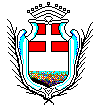 ESITO PROCEDURA DI AFFIDAMENTO (ART. 37 D. LGS. N° 33/22013 – ART. 29 D.LGS.  50/2016)AMMINISTRAZIONE AGGIUDICATRICE: COMUNE DI ORISTANO - SETTORE PROGRAMMAZIONE, GESTIONE DELLE RISORSE E SERVIZI CULTURALIRIFERIMENTI TEL. 0783/791244Posta elettronica:  mariella.chergia@comune.oristano.itOGGETTO DELLA PROCEDURA: Appalto per l’affidamento di servizi specialistici progetto ADAPT         “Assistere l’adattamento ai cambiamenti climatici dei sistemi urbani dello spazio trasfrontaliero” – Interreg Italia – Francia Marittimo 2014/2020 – Importo a base d’asta €. 24.500,00 - CIG ZB326ACB99
CIG: ZB326ACB99PROCEDURA DI AGGIUDICAZIONE: Procedura negoziata ai sensi dell’art. 36, comma 2, lett. a) del D.Lgs 50/2016
DETERMINA DI AGGIUDICAZIONE: N. 173 DEL 20/02/2019SOGGETTO AGGIUDICATARIO: RETE GAIA s.r.l. (p.i. 03323480925) con sede in Corso Vittorio Emanuele II, n. 404 09123 CAGLIARIIMPORTO DI AGGIUDICAZIONE: €. 20.825,00 IVA inclusa;									Il Dirigente del Settore								        F.to Maria Rimedia Chergia